FOR IMMEDIATE RELEASEJuly 10, 2020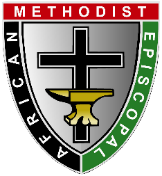 CONTACT:Gail Reed202-889-7296Gail8625@gmail.comAllen Chapel to Sponsor Peace WalkWASHINGTON, DC--Allen Chapel African Methodist Episcopal Church Social Justice Ministry, “Micah’s Call,” will sponsor a Peace March on Saturday, July 18, 2020, at 12 noon.  A coalition of more than 20 interfaith churches located in the Southeast corridor and others will  participate in walking through the community to draw attention to the gun violence, to inspire hop.e and encourage the residents, and to encourage voter registration and participation.      
According to Rev. Michael E. Bell, Sr., Pastor, Allen Chapel, “The effort will engage the community at large and aspires to be an effective and consistent presence to help stem the relentless tide of gun violence and simultaneously empower the residents spiritually, economically, politically, and socially,”
All are invited to participate and lend support regarding this community engagement effort.Participants are to assemble at 11:45 a.m. in the church parking lot.  Must wear masks and practice social distancing guidelines to ensure safety.  For more information, contact Allen Chapel AME church office at (202) 889-7296._____________________________________________________________________________About Allen Chapel African Methodist Episcopal ChurchAllen Chapel African Methodist Episcopal Church, the Cathedral of Southeast, Washington, DC, is a community of faith, empowered by the Holy Spirit to give excellent witness of the transforming power of God in Jesus Christ for our families, our communities and our world.  We aspire to be an ever-growing family of Christ disciples who connect communities in faith for destiny.  For more information visit www.acamec.org###